Borang ICT 1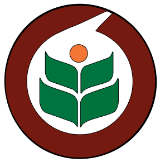 JABATAN PERTANIAN SABAHUNIT PENGURUSAN SISTEM MAKLUMATBORANG PERMOHONAN UNTUK PENYELENGGARAAN ICT (TEKNIKAL)SISTEM: Desktop/ Laptop/ Printer/ Projector/ Network/ Lain-lain (Nyatakan) *: SISTEM: Desktop/ Laptop/ Printer/ Projector/ Network/ Lain-lain (Nyatakan) *: SISTEM: Desktop/ Laptop/ Printer/ Projector/ Network/ Lain-lain (Nyatakan) *: SISTEM: Desktop/ Laptop/ Printer/ Projector/ Network/ Lain-lain (Nyatakan) *: MODEL & NO. SIRI / NAMA PENGGUNA:MODEL & NO. SIRI / NAMA PENGGUNA:MODEL & NO. SIRI / NAMA PENGGUNA:MODEL & NO. SIRI / NAMA PENGGUNA:JENIS PERMINTAANKEUTAMAANTARIKH DIPERLUKANKETERANGAN PERMOHONAN PENYELENGGARAANNota : Sila Lampirkan Dokumen Sokongan (Jika ada); Misalnya laporan, gambar dll.SEBAB-SEBAB DIPERLUKANDIMINTA OLEHTandatangan	:Nama Pemohon	:Bahagian/ Seksyen/ Pusat/ Stesen/ Daerah *:Tarikh	:	No Telefon:PENGESAHAN KETUA PEJABATTandatangan & Cap RasmiNama:KEGUNAAN UNIT PENGURUSAN SISTEM MAKLUMATKEGUNAAN UNIT PENGURUSAN SISTEM MAKLUMATPERAKUAN KETUANama Pelaksana	:DILULUSKAN OLEH KETUA UPSMTandatangan	Tarikh		:DILAKSANAKAN OLEHTandatanganNama Pelaksana	:Tarikh Siap	:NO. KAWALAN:PENGESAHAN PENERIMAAN KEMBALINama Penerima	:Tarikh	:Tandatangan PenerimaPENYELENGGARAAN YANG DILAKSANAKAN / CATATAN